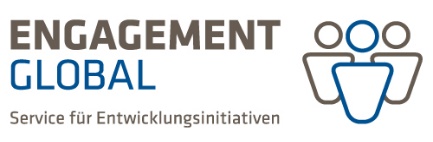 Bonn, a 25 de agosto de 2020Estimados y estimadas representantes de las organizaciones de envío y/o acogida y de las asociaciones de voluntarios y voluntarias retornados:Nos complace invitarles a presentar una expresión de interés para la realización de una conferencia para organizaciones copartes, cuya celebración se prevé entre octubre de 2020 y abril de 2021. En nombre del Comité Directivo del Programa (PSA) solicitamos, en particular, expresiones de interés para las conferencias de organizaciones copartes en las regiones Asia Central y Asia Oriental, Centroamérica y África Oriental, ya que hasta el momento solo se ha celebrado un número reducido de conferencias para organizaciones copartes. Correspondientemente, se seleccionarán preferentemente las expresiones de interés para estas regiones. Naturalmente, también pueden presentar expresiones de interés para otros países o regiones.Desde 2012, ya se han llevado a cabo 34 conferencias para organizaciones copartes para el trabajo conjunto weltwärts. Las conferencias serán organizadas por al menos dos organizaciones –siendo al menos una de ellas una organización coparte del país de celebración de la conferencia y otra, una organización de envío y/o acogida alemana– y son financiadas en el marco de una medida de acompañamiento del programa financiada al 100 %. Las organizaciones responsables de la organización del evento proponen el lugar y la fecha de celebración de la conferencia y elegirán la fecha de tal manera que las organizaciones de envío y/o acogida alemanas puedan combinar la participación en la conferencia con seminarios intermedios y/o visitas a sus copartes.Adjunto les enviamos información y documentos para la presentación de las expresiones de interés. Todos los documentos están disponibles en alemán, inglés, francés y español para facilitarles la coordinación con sus organizaciones copartes: En la página 3 del presente documento figura el cuestionario relativo a la expresión de interés.A partir de la página 4, se incluye un resumen de las conferencias para organizaciones copartes realizadas para el trabajo conjunto weltwärts desde 2012, incluidas las conferencias para organizaciones copartes ya planeadas para la primavera de 2021. Los objetivos y las condiciones de realización se detallan en las «Condiciones marco para la realización de las conferencias para organizaciones copartes en el programa weltwärts» en nuestra página web (https://www.weltwaerts.de/es/centro-de-documentos-para-organizaciones.html).  Les rogamos enviar su expresión de interés cumplimentada antes del 18.09.2020 a la Oficina de Coordinación de weltwärts: sekretariat@weltwaerts.de. Tengan en cuenta que los encuentros (de menor envergadura) de determinadas organizaciones de envío y sus copartes siguen siendo una de las prioridades del financiamiento de las medidas de acompañamiento del programa y pueden solicitarse con actores adicionales independientemente de las conferencias para las organizaciones copartes en los plazos habituales (ver https://www.weltwaerts.de/es/desarrollar-medidas-complementarias-del-programa-organizaciones.html ).Para cualquier consulta, pónganse en contacto con Natalie Tawamba Tessa de la Oficina de Coordinación de weltwärts: natalie.tawambatessa@engagement-global.de, Tel. +49 (0)228 20 717-114, o bien con el/la representante de su grupo de interés en el Comité Directivo del Programa.Atentamente,La Oficina de Coordinación de weltwärtsExpresión de interés para la realización de una conferencia para las organizaciones copartes entre otoño de 2021 y primavera de 2022 Organizaciones organizadorasNombre y número de la organización de envío y/o acogida /asociación de voluntarios y voluntarias retornados de weltwärts:Persona de contacto para consultas (nombre, teléfono, dirección de correo electrónico):Nombre de la(s) organización(es) coparte(s) coorganizadora(s) (en caso de conocerse ya):
Las conferencias para las organizaciones copartes se llevarán a cabo conjuntamente con una o más organizaciones copartes del país de su celebración. ¿Con qué organizaciones copartes le gustaría planificar y llevar a cabo la conferencia? ¿Las ha incluido ya en la elaboración de la presente expresión de interés?¿Piensa realizar la conferencia en colaboración con otras organizaciones de envío y/o acogida o asociaciones de voluntarios y voluntarias retornados de Alemania? En caso afirmativo, ¿con cuál(es)?País/RegiónPor favor, indique el país o la región en la que le gustaría organizar una conferencia para organizaciones copartes (así como el lugar previsto para la conferencia, caso de conocerse ya). ¿De qué países invitaría a participantes a su conferencia para organizaciones copartes?Periodo¿En qué periodo de tiempo le gustaría realizar una conferencia para organizaciones copartes?Experiencia¿De qué experiencia en la implementación de eventos de tamaño comparable y de varios días de duración dispone su organización y/o las organizaciones copartes con las que desea realizar la conferencia para organizaciones copartes?Otros¿Le gustaría añadir algo a su expresión de interés?Sinopsis de las conferencias para las organizaciones copartes realizadas hasta ahoraNº corr. AñoPeriodoPaísOrganización de envío y/o acogida responsableNº partici-pantesPaís de origen de los y las participantesRegión1201201.10.-04.10.ArgentinaEv.-luth. Missionswerk in Niedersachsen (ELM)54Argentina, Brasil, Chile, Paraguay, UruguaySudamérica2201201.10.-04.10.IndiaDeutsch-Indische Zusammenarbeit e. V.67India, NepalAsia3201229.10-02.11.NicaraguaNicaNetz – Freiwilligen-Netzwerk Nicaragua e.V.44México, Costa Rica, República Dominicana, Nicaragua, PanamáCentroamérica4201203.11.-07.12.IndiaICJA e.V., Karl Kübel Stiftung33India, BangladeshAsia5201211.10.-15.11.BoliviaDeutsches Rotes Kreuz in Hessen Volunta gGmbH 56Bolivia, Perú, Ecuador, ColombiaSudamérica (países andinos)6201212.11.-16.11.GhanaICJA e.V., Freundeskreis Afrika e.V.48Ghana, Togo, BenínÁfrica Occidental7201214.11.-17.11.SudáfricaSouth African German Network e.V. 80Sudáfrica, Namibia, Botsuana, Lesoto, SuazilandiaÁfrica del Sur8201215.11.-18.11.Islas FilipinasAFS Interkulturelle Begegnungen e.V.59Camboya, Indonesia, Laos, Malaysia, Islas Filipinas, Tailandia, VietnamAsia9201210.12.-14.12.TanzaniaVIA e.V., Deutsch-Tansanische Partnerschaft e.V., artefact gGmbH81Zambia, Uganda, Tanzania, Ruanda, Mozambique, Malaui, KeniaÁfrica Oriental10201406.10.-11.10.Costa Rica Mission EineWelt49Costa Rica, Nicaragua, Panamá, México, República DominicanaCentroamérica11201420.10.-23.10.ArgentinaEv.-luth. Missionswerk in Niedersachsen (ELM)40Argentina, Brasil, Chile, Paraguay, UruguaySudamérica12201403.11.-07.11.IndiaDeutsch-Indische Zusammenarbeit e.V.72IndiaAsia13201412.11.-15.11.SudáfricaSouth African German Network e.V.57Mozambique, Namibia, Botsuana, SudáfricaÁfrica del Sur14201403.12.-08.12.RuandaSoFiA e.V. - Soziale Friedensdienste im Ausland 60Ruanda, Tanzania, Uganda, KeniaÁfrica Oriental15201405.12.-09.12.BoliviaBolivianisches Kinderhilfswerk e.V.87Bolivia, Ecuador, PerúSudamérica (países andinos)16201526.01.-30.01. ColombiaFreiwilligendienste im BFP /Schule fürs Leben70Ecuador, Perú, ColombiaSudamérica (Países andinos)17201501.06.-04.06.CamerúnBrot für die Welt44Camerún, Ghana, TogoÁfrica Occidental 18201524.11.-28.11.IndiaAFS Interkulturelle Begegnungen e.V.68China, Tailandia, Bangladesh, India, Malasia, Islas FilipinasAsia19201613.04.-16.04.SudáfricaSouth African German Network e.V.70Sudáfrica, Botsuana, Lesoto, Mozambique, NamibiaÁfrica del Sur20201609.05.-14.05.Alemania ICJA Freiwilligenaustausch A nivel mundial e.V.57A nivel mundialA nivel mundial21201610.10.-13.10.BoliviaDeutsches Rotes Kreuz in Hessen Volunta gGmbH57Bolivia, Ecuador, Colombia, PerúSudamérica (países andinos)22201626.10.-30.10.CamboyaVereinigung Junger Freiwilliger e.V. 40Camboya, Laos, Tailandia, VietnamAsia23201612.12.-16.12.GhanaDRK Soziale Freiwilligendienste Mecklenburg-Vorpommern57Ghana, Camerún, Togo, BenínÁfrica Occidental24201720.04.-23.04.KeniaChildren's Hope Home e.V.65Kenia, Tanzania, Ruanda, UgandaÁfrica Oriental25201724.04.-28.04.ChileMission EineWelt51Chile, Argentina, Paraguay, UruguaySudamérica26201718.09.-21.09.IndiaDeutsch-Indische Zusammenarbeit e.V.63India, Camboya, Tailandia, Islas Filipinas, ChinaAsia27201710.10.-14.10.GeorgiaEv. Werk für Diakonie und Entwicklung e.V. (Brot für die Welt)43Georgia, Armenia, Kazajstán, Kirgistán, Moldavia, Tayikistán, UcraniaAsia Central28201814.05.-18.05.ColombiaDeutsches Rotes Kreuz in Hessen Volunta gGmbH50Colombia, Bolivia, Ecuador, PerúSudamérica (países andinos)29201809.09.-13.09.AlemaniaSouth African German Network e.V.75A nivel mundialA nivel mundial30201821.10.-25.10.TogoVIA e.V., Freundeskreis Afrika e.V.42Benín, Ghana, Togo, Costa de Marfil, Camerún, SenegalÁfrica Occidental31201804.11-09.11.MéxicoInternationaler Bund e.V. – VAP Franken48Costa Rica, México, Nicaragua, Panamá, República DominicanaCentroamérica32201827.11.-01.12.Malaui fid-Netzwerk internationalQM45Botsuana, Malaui, Zambia, Mozambique, Namibia, ZambiaÁfrica del Sur33201919.02.-22.02.IndiaDeutsch-Indische Zusammenarbeit e.V.77China, India, Indonesia, Vietnam Camboya, Laos, Timor Oriental, Sri-Lanka, Islas Filipinas, Tailandia, Asia34201907.10.-11.10.BotsuanaEine Welt Netz NRW52Botsuana, Lesoto, Malaui, Mozambique, Namibia, Zambia, SudáfricaÁfrica del Sur2020Marzo UruguayEv.-luth. Missionswerk in NiedersachsenArgentina, Brasil, Chile, Paraguay, UruguaySudamérica2020Junio AlemaniaIB SüdwestA nivel mundialA nivel mundial352021MarzoPerúDeutsches Rotes Kreuz in Hessen Volunta gGmbHPerú, Bolivia, Ecuador, ColombiaSudamérica362021AbrilBosnia y HerzegovinaInitiative Christen für Europa e.V. Albania, Bielorrusia, Georgia, Kosovo, Moldavia, Mazedonia del Norte, Serbia, UcraniaEuropa del Este372021JunioAlemaniaVereinigung Junger Freiwilliger e.V.A nivel mundialA nivel mundial